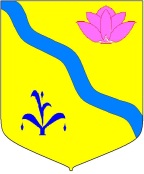 АДМИНИСТРАЦИЯ КИРОВСКОГО МУНИЦИПАЛЬНОГО РАЙОНАПОСТАНОВЛЕНИЕ11.05.2018                                    п. Кировский                                                           № 110
Об утверждении порядка осуществления мониторинга соблюдения поселениями Кировского муниципального района требований бюджетного законодательства и оценки качества управления бюджетным процессомНа  основании приказа департамента финансов Приморского края от 16.03.2011 г. № 8 «О порядке осуществления мониторинга и оценки качества управления  бюджетным процессом в городских округах и муниципальных районах Приморского края» (с изм. и доп.), в соответствии со ст.24 Устава Кировского муниципального района № 114-НПА от 30.11.2017 г., в  целях реализации стабильной бюджетной политики и обеспечения повышения эффективности бюджетных расходов администрация  Кировского муниципального района муниципального районаПОСТАНОВЛЯЕТ:1. Отменить постановление № 432 от 25.07.2011 г. «О порядке осуществления мониторинга и оценки качества управления бюджетным процессом в городских и сельских поселениях Кировского муниципального района»2. Утвердить прилагаемые:2.1.  Порядок осуществления мониторинга соблюдения поселениями Кировского муниципального района требований бюджетного законодательства и оценки качества управления бюджетным процессом;2.2. Методику оценки качества управления бюджетным процессом в поселениях Кировского муниципального района.3. Определить финансовое управление администрации Кировского муниципального района  органом, ответственным за проведение мониторинга соблюдения поселениями Кировского муниципального района требований бюджетного законодательства и оценки качества управления бюджетным процессом.4. Контроль  за исполнением настоящего постановления возложить на начальника финансового управления администрации Кировского муниципального района. 5. Руководителю аппарата администрации Кировского муниципального района (Тыщенко Л.А.) настоящее постановление  разместить на официальном сайте Кировского муниципального района в сети «Интернет».6. Настоящее постановление вступает в силу после его официального опубликования.Глава Кировского муниципального района глава  администрации  Кировскогомуниципального района						 И. И. ВотяковУТВЕРЖДЕНпостановлением администрацииКировского муниципального районаот                    № ПОРЯДОКосуществления мониторинга соблюдения поселениями Кировского муниципального района требований бюджетного законодательства и оценки качества управления бюджетным процессом1. Настоящий Порядок определяет процедуру, сроки и условия проведения мониторинга соблюдения поселениями Кировского муниципального района требований бюджетного законодательства (далее - мониторинг) и оценки качества управления бюджетным процессом (далее – оценка качества).2. Мониторинг позволяет определить лидирующие и отстающие муниципальные образования и заключается в сборе информации о муниципальных образованиях Кировского муниципального района, анализе полученных данных, проведении оценки качества, формирования рейтинга муниципальных образований Кировского муниципального района по итогам проведенной оценки качества и его публикации, а также направлении информации муниципальным образованиям Кировского муниципального района о необходимости принятия мер по повышению качества управления бюджетным процессом и получении от них отчета о принятых мерах.3. Мониторинг осуществляется финансовым управлением администрации Кировского муниципального района ежегодно на основании утвержденных показателей бюджетов поселений, данных отчетности об исполнении бюджетов поселений и иной информации, предоставляемой органами местного самоуправления поселений по формам и в сроки, установленные финансовым управлением администрации Кировского муниципального района.4. Оценка качества проводится в соответствии с Методикой оценки качества управления бюджетным процессом в поселениях Кировского муниципального района в течение 45 дней после предоставления годового отчета об исполнении консолидированного бюджета Кировского муниципального района в департамент финансов Приморского края. 5. Оценка качества измеряется в баллах. На основании оценки качества каждому муниципальному образованию Кировского муниципального района присваивается степень качества управления бюджетным процессом (далее - степень качества):6. Муниципальному образованию, в отношении которого выявлено несоблюдение требований (ограничений), установленных Бюджетным кодексом Российской Федерации, не может быть присвоена первая степень качества.7.  По результатам оценки качества в течение 5 рабочих дней составляется и размещается на официальном сайте администрации Кировского муниципального района рейтинг муниципальных образований по качеству управления бюджетным процессом, в котором муниципальные образования ранжируются в соответствии с полученными значениями оценки качества.8. Муниципальному образованию, оценка качества которого соответствует второй степени, направляется информация о необходимости принятия мер по повышению качества управления бюджетным процессом в тех сферах, в которых качество управления оценено на низком уровне.Муниципальному образованию, оценка качества которого соответствует третьей степени качества, направляется информация о ненадлежащем качестве управления бюджетным процессом и о необходимости принятия мер по устранению недостатков в управлении бюджетным процессом.УТВЕРЖДЕНпостановлением администрацииКировского муниципального районаот                    № МЕТОДИКАоценки качества управления бюджетным процессом в поселениях Кировского муниципального района1. Оценка качества проводится на основании индикаторов в соответствии с приложением № 1 «Перечень индикаторов оценки качества управления бюджетным процессом в поселениях Кировского муниципального района и соответствующие им значения бальной оценки» и приложением № 2 «Методика расчета индикаторов качества управления бюджетным процессом в поселениях Кировского муниципального района» к настоящей Методике.2. Источники данных для расчета индикаторов установлены  приложением № 3 «Перечень источников информации для расчета индикаторов оценки качества управления бюджетным процессом в поселениях Кировского муниципального района» к настоящей Методике.3. Оценка качества характеризует следующие аспекты управления бюджетным процессом:1) соблюдение бюджетного законодательства;2) качество управления бюджетным процессом;3) качество нормативной правовой базы.4. Оценка качества рассчитывается путем суммирования баллов по каждому индикатору.Оценка по n-му индикатору для i-го муниципального образования определяется согласно приложению № 1 к настоящей Методике. В случае установления для балльной оценки интервальных значений в расчет не принимается нижняя граница интервала.Оценка по n-му индикатору для i-го муниципального образования принимается равной нулю в следующих случаях:- выявление ошибок, допущенных при расчете значений индикатора;- неполное представление в составе отчетности документов и (или) материалов, подтверждающих значение индикатора;- использование в расчетах значения индикатора недостоверных данных.5. В случае выявления несоблюдения требований (ограничений), установленных   Бюджетным   кодексом   Российской   Федерации,   значение оценки качества снижается на 5 процентов за каждый установленный случай несоблюдения требований.       ПРИЛОЖЕНИЕ № 1к  Методике оценки качествауправления бюджетным процессом в поселениях Кировского муниципального районаПЕРЕЧЕНЬиндикаторов оценки качества управления бюджетным процессом в поселениях Кировского муниципального района и соответствующие им значения бальной оценки__________<*> Данные в скобках указаны для муниципальных образований, в отношении которых осуществляются меры, предусмотренные пунктом 4 статьи 136 Бюджетного кодекса Российской Федерации.ПРИЛОЖЕНИЕ № 2к Методике оценки качества управления бюджетным процессом в поселениях Кировского муниципального  районаМЕТОДИКАрасчета индикаторов качества управления бюджетным процессом в поселениях Кировского муниципального района__________<*> Без учета расходов, осуществляемых за счет межбюджетных трансфертов, имеющих целевое назначение, из бюджетов бюджетной системы Российской Федерации.<**> Без учета объема безвозмездных поступлений и (или) поступлений налоговых доходов по дополнительным нормативам отчислений.ПРИЛОЖЕНИЕ № 3к Методике оценки качества управления бюджетным процессомв поселениях Кировского муниципального  районаПЕРЕЧЕНЬисточников информации для расчета индикаторов  оценки качества управления бюджетным процессом в поселениях Кировского муниципального районаИнтервалы оценок качества,  в баллахСтепень качества управления
 финансамисвыше 64первая41 - 64втораяменее 41третья№п/пНаименование индикатораБаллы и соответствующие им значения индикаторовБаллы и соответствующие им значения индикаторовБаллы и соответствующие им значения индикаторовБаллы и соответствующие им значения индикаторовБаллы и соответствующие им значения индикаторов№п/пНаименование индикатора01234 12345671.Соблюдение бюджетного законодательстваСоблюдение бюджетного законодательстваСоблюдение бюджетного законодательстваСоблюдение бюджетного законодательстваСоблюдение бюджетного законодательстваСоблюдение бюджетного законодательства   1.1.Отношение дефицита
бюджета муниципального
образования к доходам> 10(> 5)  
<*>7 - 10
(3,5 - 5)<*>3 - 7(1,5 - 3,5)<*>0 - 3
 (0 - 1,5) <*>0  1.2.Отношение размера резервного фонда к общему объему расходов> 3< 3  1.3.Отношение муниципального долга к доходам бюджета
муниципального    
образования> 100  70 - 100  30 - 70   10 - 30   < = 10    1.4.Отношение объема  
расходов бюджета  
муниципального    
образования на
обслуживание муниципального долга к общему объему расходов> 1510,5 - 154,5 - 10,51,5 - 4,5< =1,5  1.5.Соблюдение нормативов формирования расходов на содержание органов местного самоуправлениянетда2.Качество управления бюджетным процессомКачество управления бюджетным процессомКачество управления бюджетным процессомКачество управления бюджетным процессомКачество управления бюджетным процессомКачество управления бюджетным процессом 2.1.Процент отклонения
фактического объема доходов бюджета   
муниципального    
образования за отчетный финансовый год от первоначального плана> 12или< = (-6)9 - 12или(-4,5) - (-6)5 - 9или(-2,5) - (4,5)3 - 5или(-1,5) - (-2,5)< = 3,  
но> (-1,5)2.2.Процент отклонения
фактического объема расходов бюджета  
муниципального
образования за отчетный финансовый год от первоначального плана> 6или< = (-12)4,5 - 6
 или(-9) - (-12)2,5 - 4,5  
или(-5) - (-9)1,5 - 2,5
или (-3) - (-5)< =1,5, 
но> (-3)2.3.Удельный вес      
расходов бюджета  
муниципального    
образования,      
формируемых в рамках программ< = 1010 - 2222 - 3838 - 50> 502.4.Доля просроченной 
кредиторской      
задолженности по расходам бюджета  
муниципального    
образования в общем
объеме расходов> 53,5 - 51,5 - 3,50 - 1,502.5.Своевременность
предоставления
бюджетной
отчетности в финансовое управление администрации Кировского муниципального района< = 2103.Качество нормативной правовой базыКачество нормативной правовой базыКачество нормативной правовой базыКачество нормативной правовой базыКачество нормативной правовой базыКачество нормативной правовой базы3.1.Наличие утвержденного бюджета муниципального образования на очередной финансовый год (плановый период)нетда3.2.Наличие утвержденного среднесрочного финансового плананетда3.3.Наличие
утвержденного порядка составления и ведения сводной  бюджетной росписи расходов местного бюджетанетда3.4.Наличие утвержденного     
порядка и методики
планирования бюджетных ассигнованийнетда3.5.Наличие           
утвержденного     
порядка составления
и ведения кассового
плана исполнения  
бюджета           
муниципального    
образованиянетда3.6.Проведение        
публичных слушаний
по проекту бюджета
муниципального    
образования и     
проекту отчета об 
исполнении бюджета
муниципального    
образования в     
соответствии с    
установленным     
порядкомнетда№п/пНаименование индикатораФормула для расчета1231Соблюдение бюджетного законодательстваСоблюдение бюджетного законодательства1.1.Отношение дефицита бюджета муниципального образования к доходамU1.1 = А / В * 100, где:А – размер дефицита бюджета муниципального образования, за исключением размера снижения остатков средств на счетах по учету средств муниципального образования и объема поступлений от продажи акций и иных форм участия в капитале, находящихся в собственности муниципального образования в отчетном финансовом году;В – объем доходов бюджета муниципального образования в отчетном финансовом году <**>1.2.Отношение размера резервного фонда к общему объему расходовU1.2 = А / В * 100, гдеА – размер резервного фонда бюджета муниципального образования;В - общий объем расходов муниципального образования в отчетном финансовом году1.3.Отношение муниципального долга к доходам бюджета муниципального образованияU1.3 = А / В * 100, гдеА – размер муниципального долга муниципального образования на 01 января текущего финансового года;В – общий объем доходов бюджета муниципального образования в отчетном финансовом году <**>1.4.Отношение объема расходов бюджета муниципального    
образования на обслуживание      
муниципального долга к общему    
объему расходовU1.4 = А / В * 100, где:А – объем расходов на обслуживание муниципального долга муниципального образования в расчетном финансовом году;В – объем расходов бюджета муниципального образования, за исключением расходов, которые осуществляются за счет субвенций, предоставляемых из бюджетов бюджетной системы Российской Федерации, в отчетном финансовом году1.5.Соблюдение нормативов формирования расходов на содержание органов местного самоуправленияU1.5 = А / В * 100, гдеА – расходы на содержание органов местного самоуправления муниципального образования;В – общая сумма налоговых и неналоговых доходов, дотации на выравнивание бюджетной обеспеченности, субсидии на выравнивание обеспеченности муниципального образования и иных межбюджетных трансфертов, не имеющих целевого назначения3     2.Качество управления бюджетным процессомКачество управления бюджетным процессом2.1.Процент отклонения фактического объема доходов бюджета муниципального образования за отчетный финансовыйгод от первоначального планаU2.1 = ((А / В) - 1) *100, где:А - объем доходов бюджета муниципального образования без учета безвозмездных поступлений в отчетном финансовом году;В - утвержденный на отчетный финансовый год объем доходов бюджета муниципального образования без учета безвозмездных поступлений(в редакции решения о бюджете муниципального образования на 1 января отчетного финансового года)  2.2.Процент отклонения фактического объема расходов бюджета
муниципального образования за
отчетный финансовый год от первоначального планаU2.2 = ((А / В) - 1) *100, где:А - объем расходов бюджета муниципального образования в отчетном финансовом году  <*>;В - утвержденный на отчетный финансовый год объем расходов бюджета муниципального образования (в редакции решения о бюджете муниципального образования на 1 января отчетного финансового года) <*>2.3.Удельный вес расходов бюджета  
муниципального образования, формируемых в рамках программU2.3 = А-В  * 100, где:           C-DА – объем расходов бюджета муниципального образования на реализацию программ в отчетном финансовом году;В – объем расходов бюджета муниципального образования на реализацию программ, осуществляемых за счет субвенций из краевого бюджета, в отчетном финансовом году;С – общий объем расходов бюджета муниципального образования в отчетном финансовом году;D – объем расходов бюджета муниципального образования, осуществляемых за счет субвенций из краевого бюджета, в отчетном финансовом году.В случае, если расходы на реализацию одной программы полностью или частично учитываются в расходах на реализацию иных программ, в целях расчета такие расходы учитываются только по одному типу программы2.4.Доля просроченной кредиторской задолженности по расходам бюджета муниципального образования в общем объеме расходовU2.4 = А / В * 100, где: А – объем просроченной кредиторской задолженности по расходам бюджета муниципального образования на 01 января текущего финансового года;В – общий объем расходов бюджета муниципального образования в отчетном финансовом году, за исключением расходов, осуществленных за счет субвенций, предоставляемых из бюджетов бюджетной системы Российской Федерации2.5.Своевременность предоставления
бюджетной отчетности в Финансово-экономическое управление администрации районаU2.6 = А, где:А – количество месяцев в отчетном финансовом году, за которые бюджетная отчетность представлена позже установленного срока3.Качество нормативной правовой базыКачество нормативной правовой базы3.1Наличие утвержденного бюджета муниципального образования на очередной финансовый год (плановый период)U3.1 = АПринимает положительное значение, если решение о бюджете муниципального образования (по состоянию на отчетную дату) утверждает параметры бюджета3.2.Наличие утвержденного среднесрочного финансового планаU3.2 = Аположительное значение, если среднесрочный финансовый план утвержден муниципальным правовым актом3.3.Наличие утвержденного порядка составления и ведения сводной 
бюджетной росписи расходов местного бюджетаU3.4 = Аположительное значение, если утвержден порядок составления и ведения сводной росписи расходов местного бюджета муниципального образования3.4.Наличие утвержденного порядка и методики планирования бюджетных ассигнованийU3.5 = АПринимает положительное значение, если:- порядок (методика) планирования бюджетных ассигнований утверждает форму представления обоснований бюджетных ассигнований, предполагающую составление обоснований для отдельных расходных обязательств, либо выделение в сводной форме отдельных расходных обязательств;- методика планирования бюджетных ассигнований утверждает методы(порядки) расчета для различных видов(топов) расходных обязательств;- порядок и методика планирования бюджетных ассигнований утверждены правовым актом без ограничения срока действия3.5.Наличие утвержденного порядка составления и ведения кассового плана исполнения бюджета муниципального образованияU3.11 = А,где:положительное значение, если финансовым органом муниципального образования утвержден порядок составления и ведения кассового плана исполнения бюджета муниципального образования3.6.Проведение публичных слушаний
по проекту бюджета муниципального образования и проекту отчета об исполнении бюджета муниципального образования в соответствии с установленным порядкомU3.12 = Аположительное значение, если:- муниципальным правовым актом установлен порядок проведения публичных слушаний по проекту бюджета муниципального образования и проекту отчета об исполнении  бюджета муниципального образования;- в отчетном году проведены публичные слушания по проекту бюджета муниципального образования и проекту отчета об исполнении бюджета муниципального образования, имеется документ о результатах проведения публичных слушаний№п/пНаименование индикатораИсточник информации1231.Соблюдение бюджетного законодательстваСоблюдение бюджетного законодательства1.1.Отношение дефицита
бюджета муниципального образования к доходамданные отчета об исполнении бюджета муниципального образования1.2.Отношение размера резервного фонда к общему объему расходовданные отчета об исполнении бюджета муниципального образования1.3.Отношение муниципального  долга к доходам бюджета   муниципального образованияданные отчета об исполнении бюджета муниципального образования1.4.Отношение объема расходов бюджета муниципального образования на обслуживание муниципального долга к общему объему расходовданные отчета об исполнении бюджета муниципального образования1.5.Соблюдение нормативов формирования расходов на содержание органов местного самоуправленияданные отчета об исполнении бюджета муниципального образования2.Качество управления муниципальными финансамиКачество управления муниципальными финансами2.1.Процент отклонения фактического объема доходов бюджета муниципального  образования за отчетный финансовый год от первоначального планаданные отчета об исполнении бюджета муниципального образования2.2.Процент отклонения фактического объема  расходов бюджета муниципального  образования за отчетный финансовый год 
от первоначального планаданные отчета об исполнении бюджета муниципального образования2.3.Удельный вес  расходов бюджета муниципального образования, формируемых в  рамках программданные отчета об исполнении бюджета муниципального образования; информация, находящаяся в распоряжении финансового  управления администрации Кировского муниципального района2.4.Доля просроченной кредиторской задолженности по расходам бюджета муниципального образования в общем объеме расходовданные отчета об исполнении бюджета муниципального образования2.5.Своевременность предоставления бюджетной отчетности в финансовое управление администрации Кировского муниципального районаинформация, находящаяся в  распоряжении финансового управления администрации Кировского муниципального района3.Качество нормативной правовой базыКачество нормативной правовой базы3.1.Наличие утвержденного бюджета муниципального образования на очередной финансовый годинформация, предоставленная администрацией муниципального образования3.2.Наличие утвержденного среднесрочного финансового планаинформация, предоставленная администрацией муниципального образования3.3.Наличие утвержденного порядка составления и ведения сводной бюджетной  росписи расходов местного бюджетаинформация, предоставленная администрацией муниципального образования3.4.Наличие утвержденного порядка и методики планирования бюджетных ассигнованийинформация, предоставленная администрацией муниципального образования3.5.Наличие утвержденного порядка составления и ведения кассового плана исполнения бюджета муниципального образованияинформация, предоставленная
администрацией муниципального образования3.6.Проведение публичных слушаний по проекту бюджета муниципального образования и    проекту отчета об исполнении бюджета муниципального образования в соответствии с установленным порядкоминформация, предоставленная администрацией муниципального образования